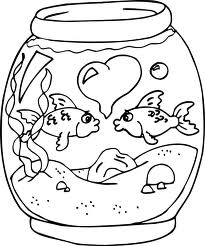 Aa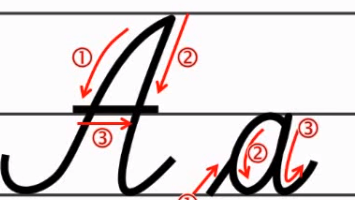 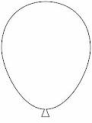 Бб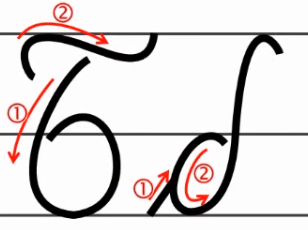 Bb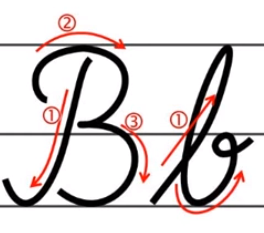 Вв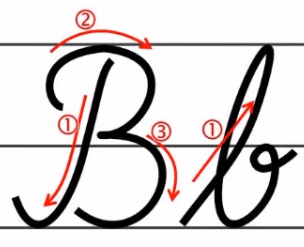 Vv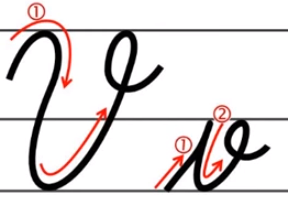 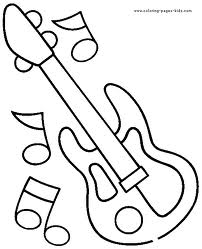 Гг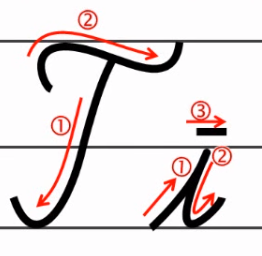 G g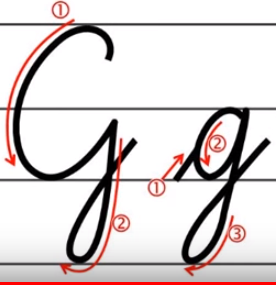 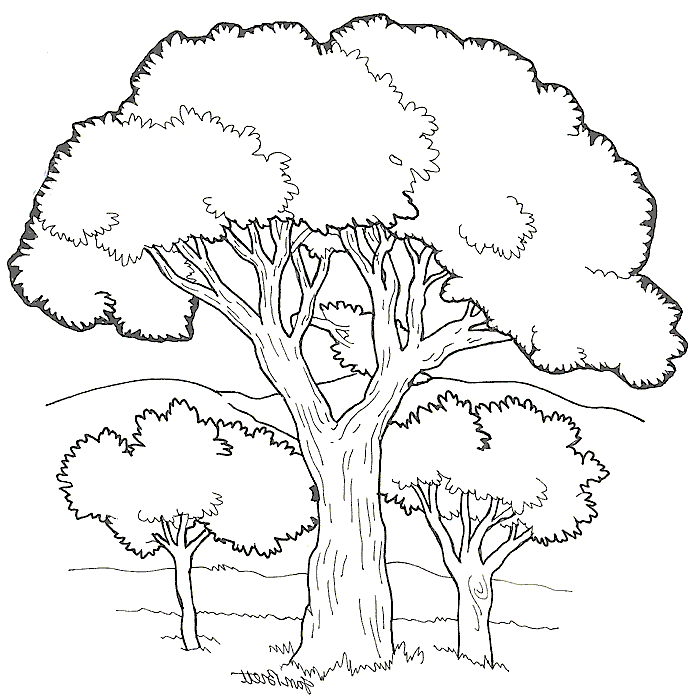 Дд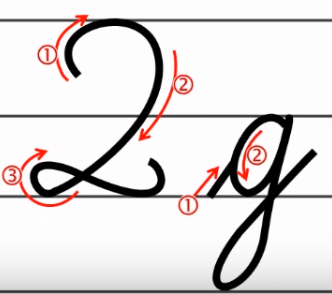 Dd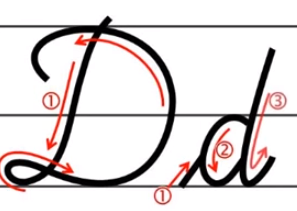 Ђђ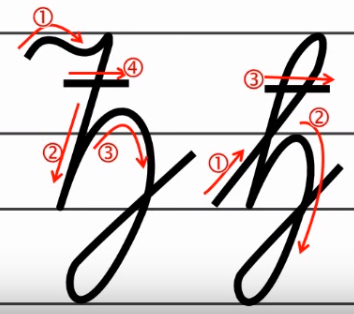 Đđ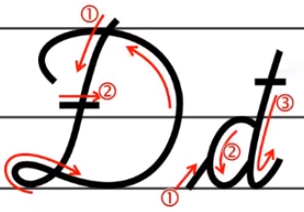 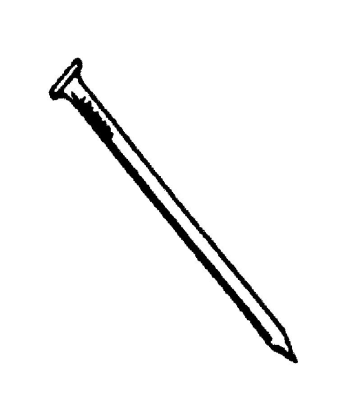 Ее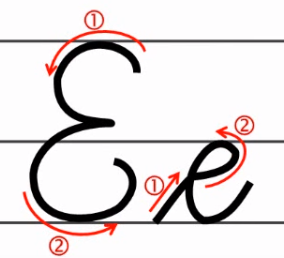 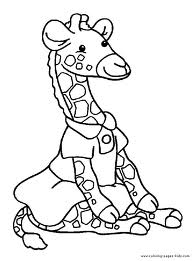 Жж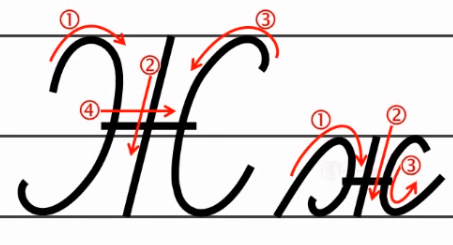 Žž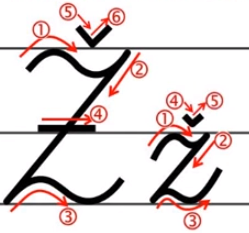 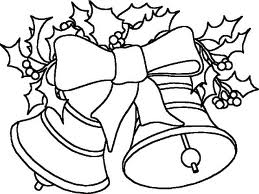 Зз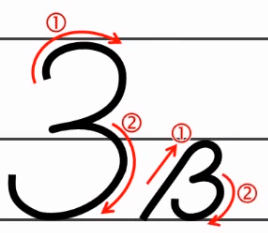 Zz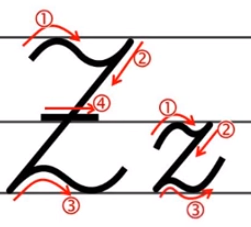 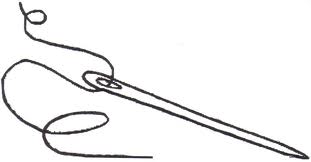 Ии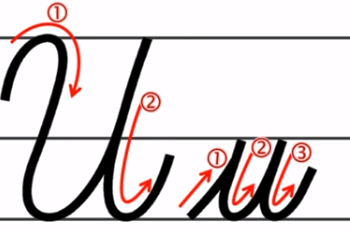 Ii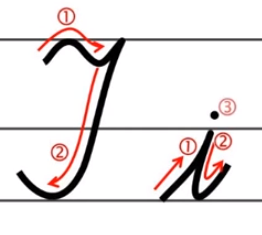 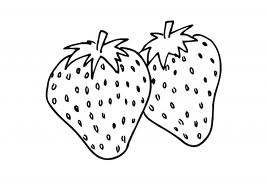 Јј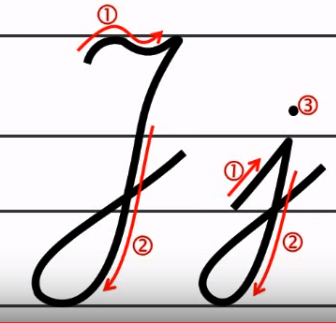 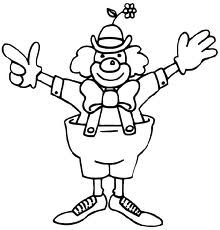 Кк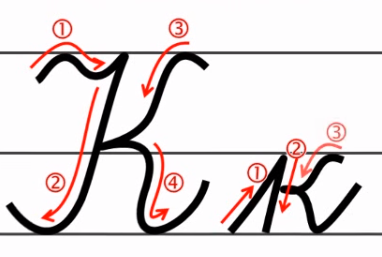 Kk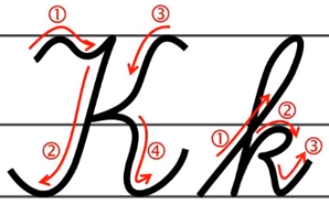 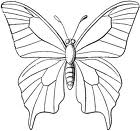 ЛлЛл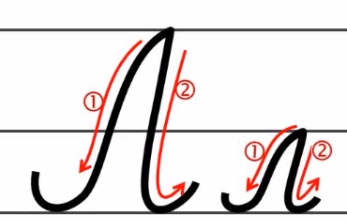 Ll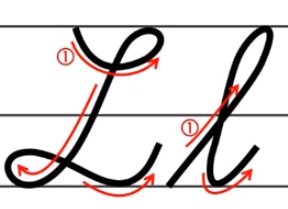 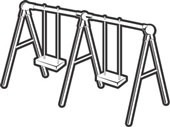 ЉљЉљ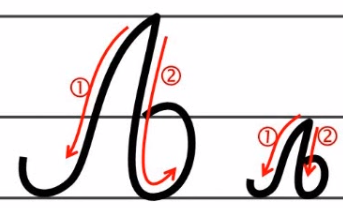 Ljlj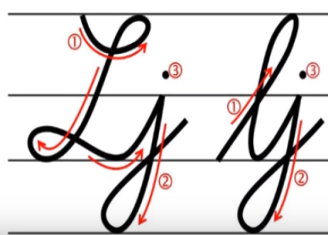 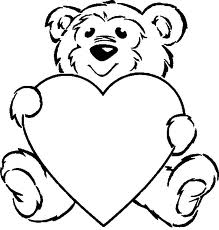 МмМм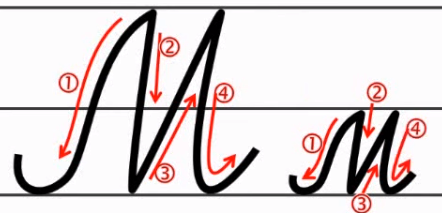 Mm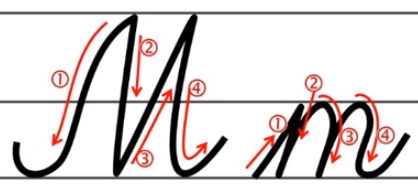 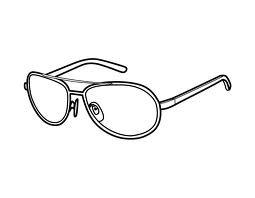 Н нН н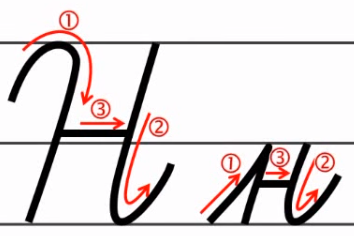 Nn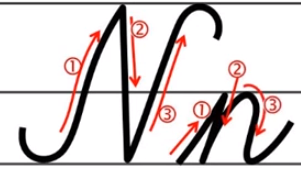 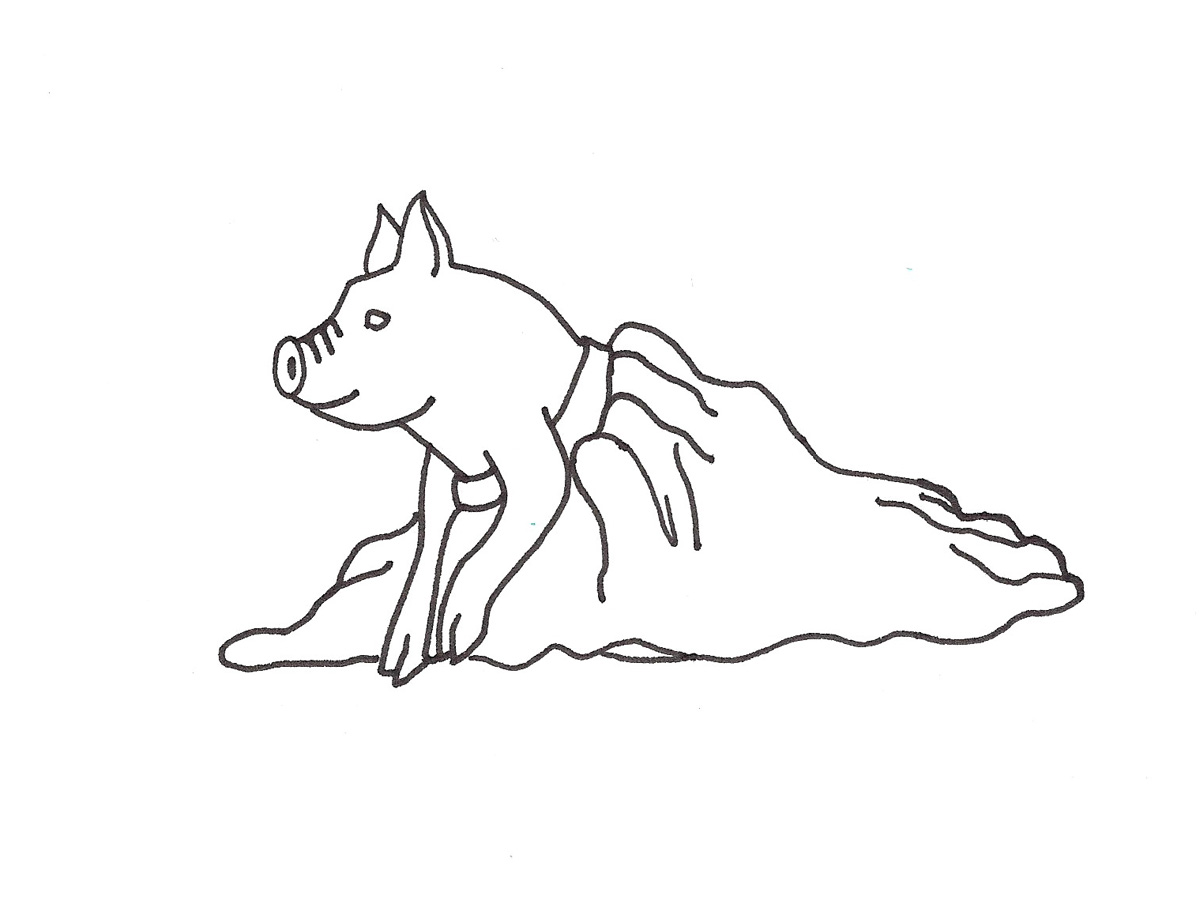 ЊњЊњ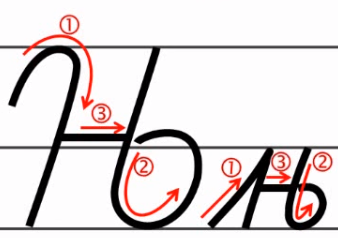 Njnj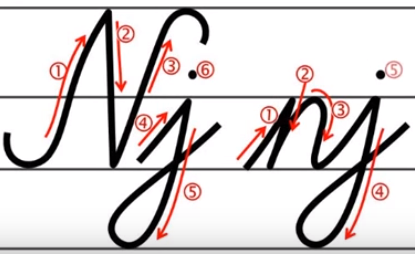 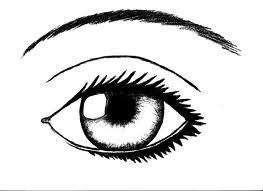 ОоОо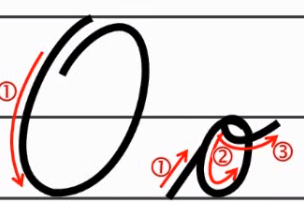 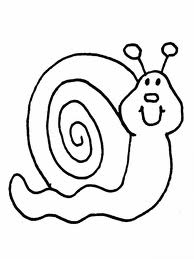 ПпПп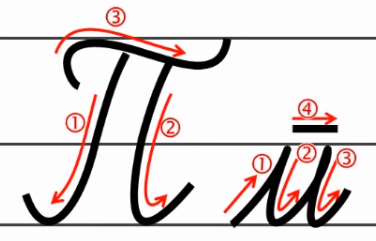 Pp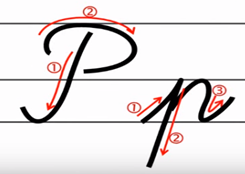 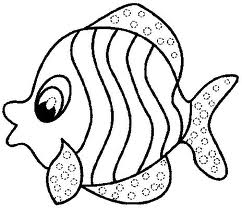 РрРр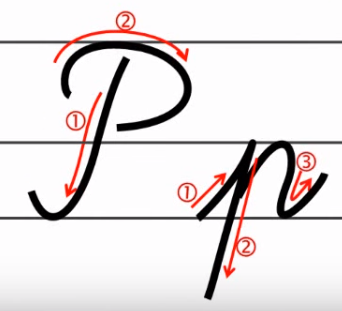 Rr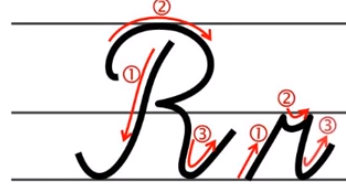 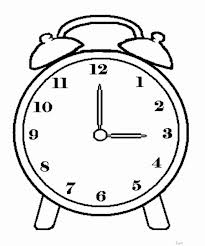 СсСс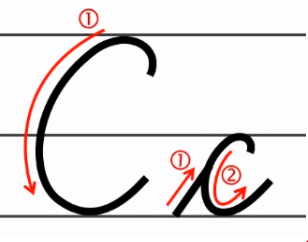 Ss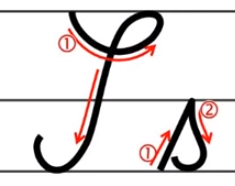 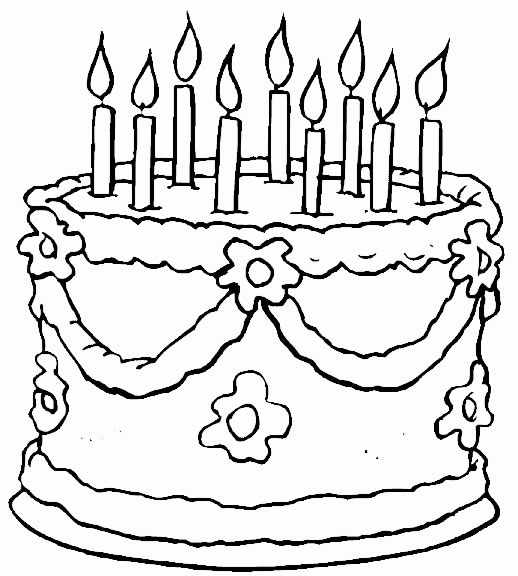 ТтТт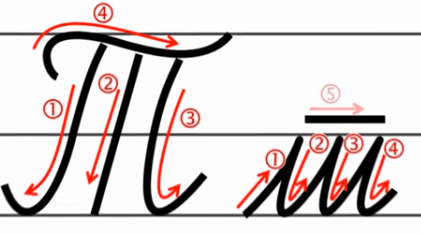 Tt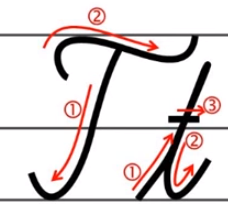 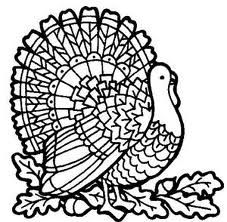 ЋћЋћ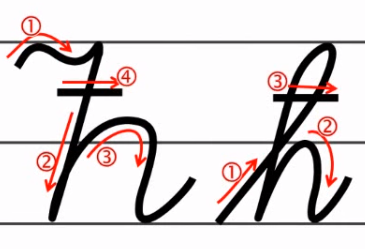 Ćć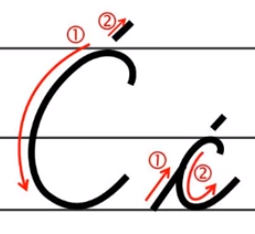 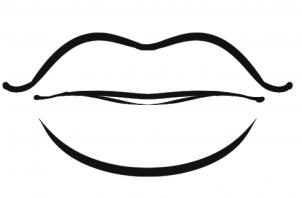 УуУу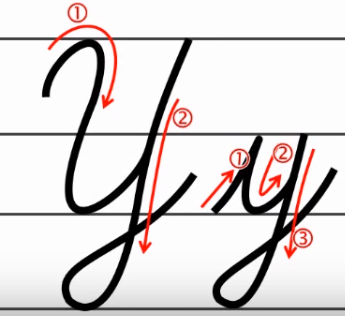 Uu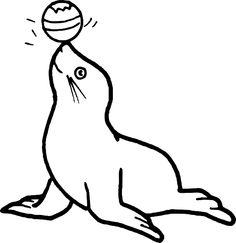 ФфФф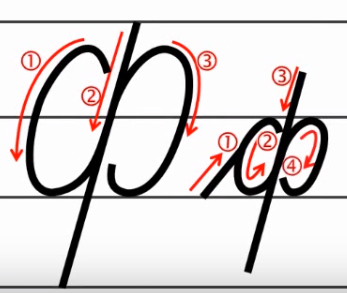 Ff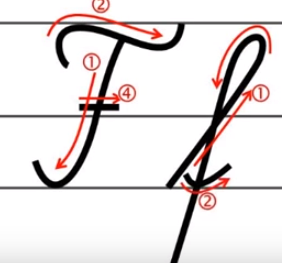 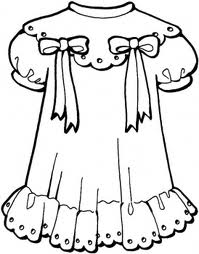 ХхХх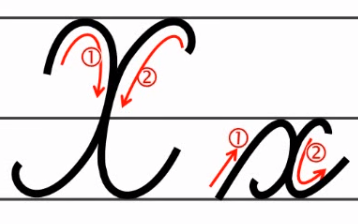 Hh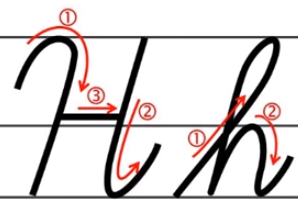 ЦцЦц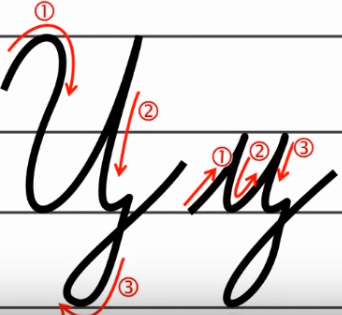 Cc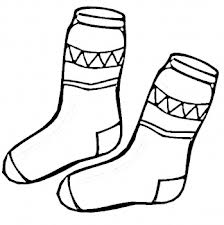 ЧчЧч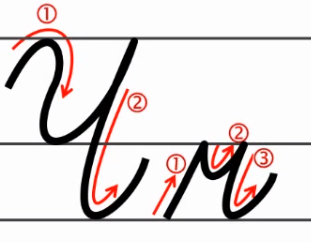 Čč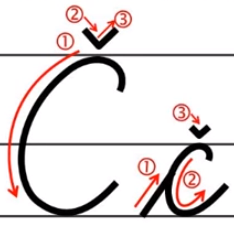 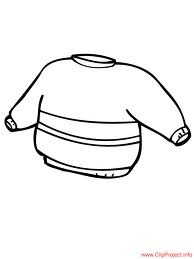 ЏџЏџ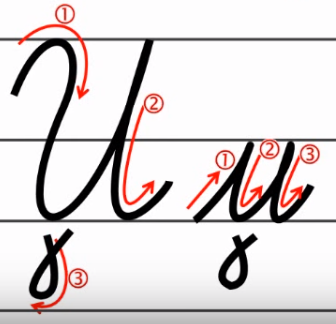 Dždž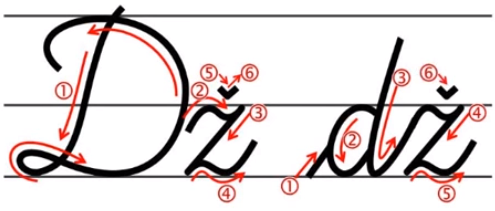 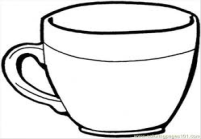 ШшШш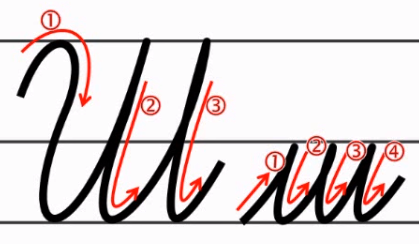 Šš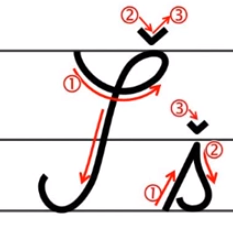 